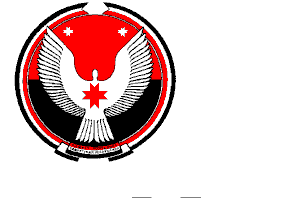 АДМИНИСТРАЦИЯ МУНИЦИПАЛЬНОГО ОБРАЗОВАНИЯ «ЛЮКСКОЕ»«ЛЮК»  МУНИЦИПАЛ КЫЛДЫТЭТЛЭН ДМИНИСТРАЦИЕЗПОСТАНОВЛЕНИЕс. ЛюкО порядке уведомления представителя нанимателя (работодателя) муниципальными служащими Администрации муниципального образования «Люкское» о возникшем конфликте или о возможности его возникновения.В соответствии с Федеральным Законом от 25 декабря 2008 года № 273-ФЗ «О противодействии коррупции», Федеральным законом от 2 марта 2007 года № 25-ФЗ «О муниципальной службе Российской Федерации», Администрация муниципального образования «Люкское»ПОСТАНОВЛЯЕТ: 1. Утвердить прилагаемый Порядок уведомления представителя нанимателя (работодателя) муниципальными служащими Администрации муниципального образования «Люкское» о возникшем конфликте или о возможности его возникновения (Приложение 1)2. Контроль за выполнением настоящего постановления оставляю за собой.Глава муниципального образования «Люкское»                                              В.Н. НаговицынПриложение 1к постановлению Администрациимуниципального образования «Люкское»от 23 марта 2018 № 13Порядокуведомления представителя нанимателя (работодателя) муниципальными служащими Администрации муниципального образования «Люкское»Настоящий Порядок уведомления представителя нанимателя (работодателя) муниципальными служащими Администрации муниципального образования «Люкское» возникшем конфликте интересов или о возможности его возникновения (далее - Порядок) разработан в соответствии со статьями 10, 11 Федерального закона от 01.01.2001 года № 273-ФЗ «О противодействии коррупции», статьями 12,14.1. Федерального закона от 01.01.2001 года № 25-ФЗ «О муниципальной службе в Российской Федерации», и устанавливает процедуру уведомления представителя нанимателя (работодателя) (далее – глава муниципального образования) муниципальными служащими Администрации муниципального образования «Люкское» (далее – муниципальные служащие) о возникшем конфликте интересов или о возможности его возникновения (далее - уведомление), перечень сведений, содержащихся в уведомлении.Муниципальный служащий обязан письменно уведомить Главу муниципального образования о возникшем конфликте интересов или о возможности его возникновения, как только ему станет об этом известно.Уведомление должно содержать следующие сведения:Фамилию, имя, отчество, должность муниципального служащего;Описание ситуации, при которой личная заинтересованность (прямая или косвенная) влияет или может повлиять на надлежащее, объективное и беспристрастное исполнение должностных обязанностей;Квалифицирующие признаки личной заинтересованности, которая влияет или может повлиять на надлежащее, объективное и беспристрастное исполнение должностных обязанностей (возможность получения доходов в виде денег, иного имущества, в том числе имущественных прав, услуг имущественного характера, результатов выполненных работ или каких-либо выгод (преимуществ), муниципальным служащим и (или) состоящими с ним в близком родстве или свойстве лицами (родителями, супругами, детьми, братьями, сёстрами, а также братьями, сёстрами, родителями, детьми супругов и супругами детей), гражданами или организациями, с которыми муниципальный служащий и (или) лица, состоящие с ним в близком родстве или свойстве, связаны имущественными, корпоративными или иными близкими отношениями);Описание должностных обязанностей, на исполнение которых может негативно повлиять либо негативно влияет личная заинтересованность;Предлагаемые меры по предотвращению или урегулированию конфликта интересов;Дату заполнения уведомления;Подпись муниципального служащего, заполнившего уведомление.Уведомление составляется по форме согласно приложению № 1 к настоящему Порядку.Уведомление подаётся специалисту по кадрам и подлежит регистрации в журнале регистрации уведомлений представителя нанимателя (работодателя) муниципальными служащими Администрации муниципального образования о возникшем конфликте интересов или о возможности его возникновения (далее - журнал), по форме согласно приложению № 2 к настоящему Порядку.На уведомление ставится отметка о его поступлении с указанием даты и регистрационного номера по журналу.Копия уведомления с отметкой о дате регистрации выдаётся муниципальному служащему на руки под роспись в журнале либо направляется по почте с уведомлением о получении.Зарегистрированное уведомление не позднее дня, следующего за днём его получения, передаётся для рассмотрения Главе муниципального образования.Глава муниципального образования в течение 2 рабочих дней со дня получения уведомления определяет необходимые меры по предотвращению и урегулированию конфликта интересов в соответствии со статьёй 14.1. Федерального закона от 01.01.2001 года № 25-ФЗ «О муниципальной службе в Российской Федерации», статьёй 11 Федерального закона от 01.01.2001 года № 273-ФЗ «О противодействии коррупции» либо принимает решение о проведении проверки сведений, содержащихся в уведомлении.Специалист по кадрам обеспечивает информирование муниципального служащего, представившего уведомление, о принятом Главой муниципального образования решения по итогам рассмотрения уведомления в течение двух рабочих дней с момента его принятия.Проверка содержащихся в уведомлении сведений осуществляется по решению Главы муниципального образования в соответствии с действующим законодательством.Результаты проверки могут быть направлены в установленном порядке на рассмотрении комиссии по соблюдению требований к служебному поведению муниципальных служащих и урегулированию конфликта интересов в Администрации муниципального образования «Люкское».Уведомление и решение Главы муниципального образования по итогам рассмотрения уведомления приобщаются у личному делу муниципального служащего.Приложение 1к Порядку уведомления представителя нанимателя (работодателя)муниципальными служащими Администрациимуниципального образования «Люкское»о возникшем конфликте интересов или о возможности его возникновенияГлаве муниципального образования «Люкское»_______________________________________(инициалы, фамилия)От ___________________________________(Ф.И.О. муниципального служащего)____________________________________(наименование должности)Уведомление представителя нанимателя (работодателя) муниципальнымислужащими Администрации муниципального образования «Люкское» о возникшемконфликте интересов или о возможности его возникновения.В соответствии со статьёй 11 Федерального закона 273-ФЗ «О противодействии коррупции», статьёй 12 Федерального закона ФЗ «О муниципальной службе в Российской Федерации» сообщаю: _________________________________________________________________________________________________________________________________________________________________________________________________________________________(описание конфликта интересов или возможности его возникновения)___________________________________________________________________________________________________________________________________________________________________________________________________________________________(квалифицирующие признаки личной заинтересованности, которая влияет или может повлиять на надлежащее, объективное и беспристрастное исполнение должностных обязанностей (возможность получения доходов в виде денег, иного имущества, в том числе имущественных прав, услуг имущественного характера, результатов выполненных работ или каких-либо выгод (преимуществ), муниципальным служащим и (или) состоящими с ним в близком родстве или свойстве лицами (родителями, супругами, детьми, братьями, сестрами, а также братьями, сёстрами, родителями, детьми супругов и супругами детей), гражданами или организациями, с которыми муниципальный служащий и (или) лица, состоящие с ним в близком родстве или свойстве, связаны имущественными, корпоративными или иными близкими отношениями)Должностные обязанности, на исполнение которых влияет или может повлиять личная заинтересованность:________________________________________________________________________________________________________________________________________________Предлагаемые меры по предотвращению или урегулированию конфликта интересов:________________________________________________________________________________________________________________________________________________«___»________________20__г.                              _______/________________________/(подпись)        (расшифровка подписи)    	Приложение 2к Порядку уведомленияпредставителя нанимателя (работодателя)муниципальными служащими Администрации муниципального образования «Люкское»о возникшем конфликте интересов илио возможности его возникновенияЖурналрегистрации уведомлений представителя нанимателя (работодателя)муниципальными служащими Администрации муниципального образования «Люкское»о возникшем конфликте интересов или о возможности его возникновения.23 марта 2018 года№    13№ п/пРегистрационный номерДата регистрации уведомленияФ.И.О. подавшего уведомлениеДолжность подавшего уведомлениеФ.И.О. регистрирующегоПодпись регистрирующегоПодпись муниципального служащего, подавшего уведомлениеОтметка о получении копий (копии получил, подпись)123456789